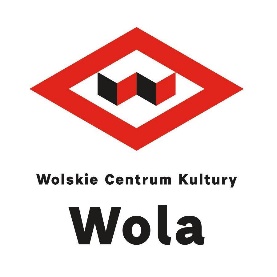 Dyrektor Wolskiego Centrum Kulturyogłasza konkurs ofert na prowadzenie zajęć artystycznych, edukacyjnych, ruchowych i ogólnorozwojowych w sezonie 2023/2024 w placówkach WCKREGULAMIN KONKURSU
CEL KONKURSUCelem Konkursu jest wyłonienie najciekawszych, rozwojowych i inspirujących ofert na prowadzenie zajęć edukacyjnych oraz warsztatów twórczych w sezonie 2023/2024 w Wolskim Centrum Kultury. 
PRZEDMIOT KONKURSUWolskie Centrum Kultury przewiduje w sezonie 2023/2024 prowadzenie następujących zajęć dla dzieci w wieku wczesnoszkolnym i szkolnym, młodzieży, dorosłych oraz seniorów:Zajęcia plastyczne, manualne, rękodzielnicze: malarstwo i rysunek, grafika – linoryt, sitodruk, batik, ceramika, szydełkowanie, decoupage, malarstwo na jedwabiu, wiklina papierowa, nauka kroju i szycia, moda i design, akademia stylu itp.;Sztuki wizualne: architektura, warsztaty fotograficzne i filmowe, grafika i animacje, projektowanie logotypów, komiks, street art, graffiti itp.;Muzyka i śpiew: nauka gry na instrumentach (pianino, fortepian, gitara klasyczna, gitara basowa i inne), praca z głosem, warsztaty wokalne, tworzenie muzyki i teledysków, warsztaty musicalowe itp.;Ruch i taniec: balet, akrobatyka, hip-hop, zabawy z tańcem, taniec nowoczesny i jazzowy, taniec towarzyski, salsa, zumba, zdrowy kręgosłup, joga, zajęcia relaksacyjne, pilates, tai chi, capoeira, zajęcia ogólnorozwojowe dla dzieci do 3 roku życia itp.;Zajęcia teatralne: grupy teatralne dla dzieci i dorosłych, improwizacja, teatr lalek, musical itp.;Rozwój i nauka: programowanie, robotyka, modelowanie 3D, minecraft, warsztaty edukacyjne z klockami LEGO, szachy, doświadczenia, eksperymenty, warsztaty ekologiczne itp.;Kultura i języki: warsztaty językowe, dziennikarskie, pisarskie, kreatywnego rozwoju, historii regionu itp.WARUNKI UCZESTNICTWAW Konkursie mogą wziąć udział osoby prawne, osoby fizyczne oraz organizacje pozarządowe, mające udokumentowane wykształcenie lub doświadczenie związane z działaniami w zakresie inicjatyw kulturalnych i edukacyjnych. Kandydaci zgłaszający się do Konkursu proszeni są o przesłanie na adres mailowy: konkurs@wck-wola.pl kompletu dokumentów w formie skanu:
Wypełnionego formularza oferty (Załącznik nr 1 do Regulaminu Konkursu),CV Instruktora (lub Instruktorów).
Termin składania ofert: do poniedziałku 19 czerwca 2023 r. Każdy z Wykonawców może złożyć oferty na dowolną ilość zajęć.W skład autorskiego programu zajęć powinny wchodzić następujące elementy: cel zajęć, treści programowe, przewidywane osiągnięcia uczestników, metody i formy realizacji treści programowych, ramowy harmonogram zajęć realizowanych od września 2023 r. do końca grudnia 2023 r.Wolskie Centrum Kultury wymaga, aby zajęcia prowadzone były przez stały skład instruktorów. Wykonawcy zobowiązani są przedstawić WCK listę instruktorów do akceptacji.
Osoba ta powinna być niekarana, a w przypadku zajęć z nieletnimi nie widnieć w Rejestrze Sprawców Przestępstw na Tle Seksualnym z dostępem ograniczonym, zgodnie z art. 21 ustawy z dnia 13 maja 2016 r. o przeciwdziałaniu zagrożeniom przestępczością̨ na tle seksualnym. W przypadku zastępstwa Wykonawca zobowiązany jest przedstawić Wolskiemu Centrum Kultury listę instruktorów do akceptacji. Osoby te powinny spełniać takie same warunki jak powyżej.Wykonawca musi posiadać wykształcenie, wiedzę, umiejętności oraz doświadczenie umożliwiające należyte wykonanie przedmiotu Konkursu.  Na potwierdzenie posiadania ww. doświadczenia należy dołączyć do oferty dokumenty poświadczające odpowiednie wykształcenie kierunkowe, kursy, szkolenia, zapis doświadczenia w postaci CV oraz minimum jedną referencję należytego wykonania usługi, lub inne dokumenty i oświadczenia potwierdzające wymagane doświadczenie i należytą realizację usługi.Po wyborze oferty a przed podpisaniem umowy, Instruktor zobowiązany jest dostarczyć Zamawiającemu zaświadczenie lekarza medycyny pracy. Wykonawca ponosi pełny koszt uzyskania ww. oświadczenia.Istotne postanowienia umowy są zawarte we wzorze umowy, stanowiącym Załącznik Nr 2 do Regulaminu Konkursu.ROZSTRZYGNIĘCIE KONKURSU I KRYTERIA WYBORU OFERTYKonkurs zostanie rozstrzygnięty przez Komisję powołaną przez Dyrektora Wolskiego Centrum Kultury w składzie trzyosobowym na niejawnym posiedzeniu.Rozstrzygnięcie Konkursu nastąpi do piątku 7 lipca 2023 r. Termin związania ofertą wynosi 30 dni od daty jej złożenia przez Wykonawcę.Każdy uczestnik Konkursu powinien przedstawić kompletny plan realizacji zadania, wypełniając wszystkie pola Oferty do Konkursu (Załącznik nr 1). Dokonując wyboru oferty, Komisja Konkursowa weźmie pod uwagę w szczególności:Posiadane doświadczenie w prowadzeniu zajęć oraz kwalifikacje instruktorów,Wartość merytoryczną proponowanych zajęć i warsztatów,Ocenę przedstawionej we wniosku kalkulacji kosztów,Ocenę przewidywanych efektów realizowanego zadania,Rekomendacje i listy polecające z innych instytucji lub partnerów.Powiadomienie o wynikach postępowania konkursowego nastąpi poprzez przesłanie pisemnej informacji na wskazany w ofercie adres mailowy. Skontaktujemy się tylko z wybranymi przez Komisję osobami i podmiotami, z którymi przeprowadzimy dalsze rozmowy i uzgodnienia.Organizator Konkursu zastrzega sobie prawo do negocjacji warunków wybranych ofert.REALIZACJA OFERTYPo pozytywnej ocenie Komisji i zakwalifikowaniu się oferty do realizacji, z Wykonawcą zostanie podpisana stosowna umowa, na podstawie której będzie wypłacane wynagrodzenie. Wzór umowy stanowi załącznik nr 2 do Regulaminu Konkursu.Zajęcia odbywać się będą zgodnie z harmonogramem w dniach i godzinach ustalonych pomiędzy Wolskim Centrum Kultury a Wykonawcami, których oferty zostaną przyjęte do realizacji. Termin realizacji zamówienia: od 11.09.2023 r. do 31.12.2023 r. 
Zamawiający, w przypadku posiadania środków w budżecie na rok 2024, w celu kontynuacji zajęć,  zastrzega możliwość podpisania kolejnej umowy, obejmującej okres od 01.01.2024 r. do 30.06.2024 r.Zajęcia odbywać się będą salach i pracowniach mieszczących się w placówkach Wolskiego Centrum Kultury w Warszawie: Dom Społeczny Obozowa 85, WCK Działdowska 6, Wolska Mozaika ul. Wolska 46/48 , Otwarta Kolonia ul. Górczewska 15, Centrum Edukacji Historycznej ul. Wolska 46/48, Otwarta Pracownia Malarska ul. Wolska 50, Współdzielnik Wola Park ul. Górczewska 124.Podczas realizacji przedmiotu Konkursu Wykonawcy zobowiązują się do: profesjonalnego prowadzenia zajęć na najwyższym poziomie, prowadzenia na bieżąco dziennika zajęć, obejmującego: program zajęć, listę obecności, realizację programu zajęć oraz osiągnięcia uczestników, bieżącego monitorowania regularności wpłat za zajęcia, w porozumieniu z bezpośrednim przełożonym oraz pracownikiem kasy WCK.Ostateczna ilość grup i godzin zajęciowych zależy od ilości chętnych. Zamawiający zastrzega sobie prawo do zwiększenia lub zmniejszenia godzin w związku z ilością uczestników. Zajęcia będą prowadzone w grupach nie mniejszych niż 5 osób. POSTANOWIENIA KOŃCOWEOrganizator zastrzega sobie prawo zmiany Regulaminu.Kwestie, których nie obejmuje niniejszy Regulamin, ustala Dyrektor Wolskiego Centrum Kultury.Niniejsze zapytanie nie stanowi ogłoszenia w rozumieniu ustawy z dnia 11 września 2019 r. Prawo Zamówień Publicznych. Ze względu na wartość poniżej 130 000 zł netto niniejsze zapytanie jest wyłączone ze stosowania przepisów ustawy Prawo zamówień publicznych.W sprawach dotyczących Konkursu osobą do kontaktu jest Sandra Zaleska: s.zaleska@wck-wola.pl, tel. 609 890 454ZAŁĄCZNIKI DO REGULAMINU KONKURSU:Zał. Nr 1: Formularz ofertowyZał. Nr 2: Wzór umowy